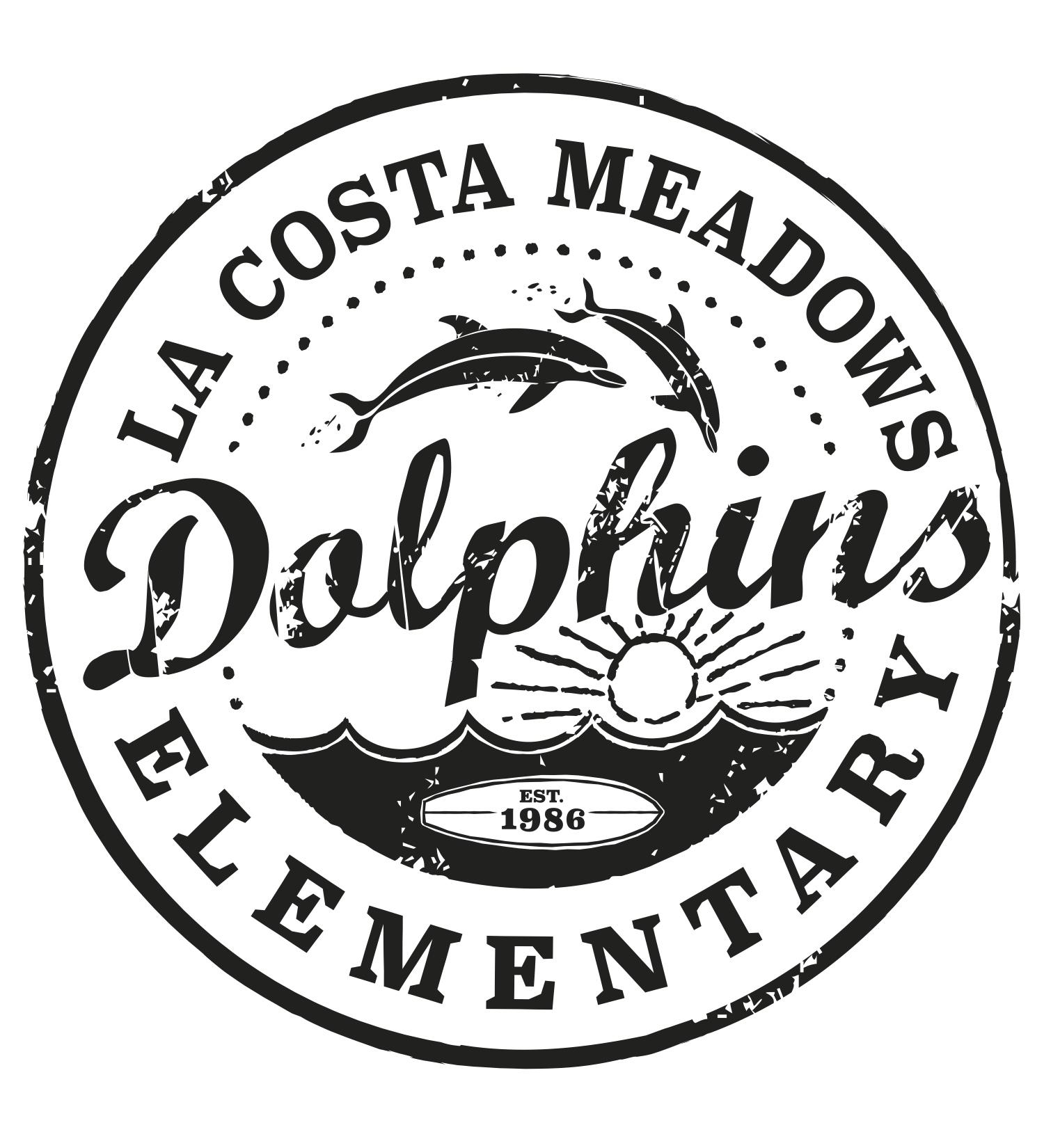 August 12, 2019Welcome to La Costa Meadows Elementary School and the 2019-2020 school year!  We are excited to welcome all of our students on the first day of school.  The following information should answer many of your questions regarding the start of school.  We hope to see all of our parents at Back to School Night where the changes in our pick up process will be explained in greater detail.School Begins on Tuesday, August 20, 2019Transitional Kindergarten (TK) ScheduleM, T, TH, F	8:30a.m. – 12:05p.m.Wednesday	8:30a.m. - 11:05a.m.Kindergarten ScheduleMon. - Fri.	8:30am–1:55pmGrades 1-5 Schedule M, T, TH, F	8:45a.m. - 3:10p.m.Wednesday	8:45am – 2:10p.m.Back-to-School Curriculum NightClassroom AssignmentsClassroom assignments will be mailed to families the week of August 12th.  All families should receive a letter with their child’s classroom assignment by Monday, August 19th.  Before School SupervisionThe playground will be open to students in the morning beginning at 8:15a.m.  No supervision will be provided before 8:15a.m., so students should not arrive at school before this time.  Once students arrive, they may not leave unless a parent or other authorized person comes to the office to sign them out.  To ensure the safety of our students, you will be required to show identification when you pick up your child.  Students will not be released to any adult unless they are on their emergency contact list.  We appreciate your understanding and cooperation as we work to ensure the safety of all of our students.School Breakfast and Lunch – PricesStudents have the option of buying breakfast and lunch at school.  Breakfast is served daily in the multipurpose room, beginning at 8:00a.m., for $1.75.  Students eat their breakfast in the multipurpose room and then transition to the playground at 8:15a.m. when adult supervision begins.  Lunch is served daily in the multipurpose room for $3.00 and includes milk.  Free and reduced prices are available for those that qualify.  If needed, please fill out a free or reduced lunch application, which is available online or in the front office.Medication at SchoolIf your child is on medication, an “Authorization for Medication Administration” form must be completed by a physician, and returned to the school.  No medication, including over the counter medication, may be given at school without having the Authorization for Medication Administration form on file in the school office.  The form can be obtained in the front office from our health aide.  An adult must bring the completed form and the medication to the school office in the original container and it must have the child’s name on it.  Children may never have medication in their possession at school.AbsencesState law requires that absences be verified by the parent/guardian.  Please call the school at 760-290-2121and follow the prompts to reach the attendance line if your child will be absent from school.  All absences must be verified within 72 hours.  In addition, if your child will be more than 30 minutes tardy, please call the absence line informing us of the tardy.Birthday CelebrationsWe enjoy celebrating student birthdays and love sharing their special day with them.  We have a treat free policy for birthday celebrations however, families are welcome to celebrate their child's birthday with other non-food items (e.g. a book donation to the class library, pencils, stickers, etc.).Parking Lot Drop Off & Pick UpWhen dropping off and picking up students, please pull all the way to the front of the drop off lane before stopping.  Only the mainland (right side) will be used for drop off and pick up.  We will no longer use the island for arrival and dismissal. Morning Drop Off:Do not let your child out of the vehicle until you have come to a complete stop at the edge of the curb.  Never leave your car unattended in the loading zone.  If you need to enter the school campus for any reason, please park your car on the street or in an available parking spot in the lot.  Please refrain from parking in designated staff parking places.Parents should remain in the vehicle when dropping off their child, please give goodbye hugs and kisses at home, before coming to school.  This allows for a more efficient drop off process and helps eliminate traffic back up.Students should exit the vehicle on the passenger side only.Please avoid pulling around other vehicles while in the parking lot.  Remain in the drop off lane until the vehicles in front of you have moved, then you may proceed forward.Afternoon Pick up (Vehicles):In order to alleviate traffic on our neighborhood streets, please arrive for pick up no earlier than five minutes before the dismissal bell. Prior to pulling into the lot, please have your last name placard clearly displayed on your dashboard.Do not let your child in the vehicle until you have come to a complete stop at the edge of the curb.  Never leave your car unattended in the loading zone.  If you need to enter the school campus for any reason, please park your car on the street or in an available parking spot in the lot.  Please refrain from parking in designated staff parking places.Parents should remain in the vehicle when picking up their child.Students should enter the vehicle on the passenger side only.If you are waiting for your child, as the vehicles in front of you pick up their child, please move forward to allow other parents to pull into the pickup lane behind you.Afternoon Pick up (Walking):In order to alleviate congestion at the front gates during dismissal, we are asking parents who walk to pick up their child to wait for their child outside of the kindergarten gates.  Students who walk home will be dismissed through the kindergarten gates.Kids on Campus (KOC)The KOC program, which is a fee based before and after school childcare program is open from 6:30a.m. to 6:00p.m. All students planning to attend KOC must be registered with our KOC office.  Please call Teigynn Knight at 760-752-1281 for information regarding registration and fees.We look forward to seeing you on the first day of school!  With Dolphin Pride,Mandy BedardPrincipalGrades TK and KindergartenMonday, August 19th3:00p.m. - 4:00p.m.Grades 1st - 3rd Wednesday, August 21st   5:30p.m. - 6:00p.m. Administration6:00p.m. - 7:00p.m.  ClassroomsGrades 4th–5th  Thursday, August 22nd   5:30p.m. - 6:00p.m. Administration6:00p.m. - 7:00p.m.  Classrooms